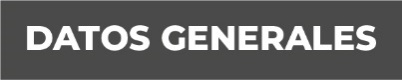 Nombre: Denisse Moreno CórdovaGrado de Escolaridad Licenciatura en DerechoCédula Profesional (Licenciatura)  3817820Teléfono de Oficina 228-8-41-02-70. Ext. 3205Correo Electrónico: dmoreno@fiscaliaveracruz.gob.mxFormación Académica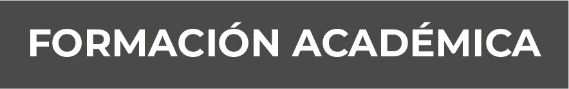 UNIVERSIDAD VERACRUZANAFACULTAD DE DERECHOCIRCUITO GONZALO AGUIRRE BELTRAN SIN NUMEROZONA UNIVERSITARIAXALAPA, VERACRUZ1998-2002Trayectoria Profesional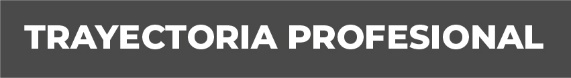 PROCURADURIA GENERAL DE JUSTICIA EN EL ESTADO CON ADSCRIPCION AL CENTRO DE ATENCIÓN A VÍCTIMAS DEL DELITO (PRESTADORA DE SERVCIO SOCIAL) JUNIO DE 2002 A JULIO DEL 2003. XALAPA, VERACRUZ.PODER JUDICIAL DEL ESTADO DE VERACRUZ: OFICIAL ADMINISTRATIVO 1 ADSCRITO AL JUZGADO PRIMERO DE PRIMERA INSTANCIA DEL XI DISTRITO JUDICIAL CON SITO EN LA CONGREGACION DE PACHO VIEJO, VERACRUZ.  OCTUBRE DE 2003 A JULIO DEL AÑO 2007.ABOGADA LITIGANTE.CATEDRATICA UNIVERSIDAD ITSMOAMERICANA,  en las materias de INTRODUCCIÓN AL ESTUDIO DEL DERECHO, DERECHO MERCANTIL, DERECHO PUBLICO Y DERECHO PRIVADO. AÑO 2010 Y 2011.CATEDRÁTICA UNIVERSIDAD DE SOTAVENTO, en las materias de DERECHO CONSTITUCIONAL, SEMINARIO DE TESIS Y DERECHO ADMINISTRATIVO. AÑO 2010 Y 2011.PROCURADURIA GENERAL DE JUSTICIA EN EL ESTADO. OFICIAL SECRETARIO ADSCRITO A LA AGENCIA DEL MINISTERIO PUBLICO INVESTIGADOR ESPECIALIZADO EN DELITOS CONTRA LA LIBERTAD, LA SEGURIDAD SEXUAL Y CONTRA LA FAMILIA DE COATZACOALCOS, VERACRUZ. 01 DE JUNIO DE 2011 A 23 DE AGOSTO DE 2011.PROCURADURIA GENERAL DE JUSTICIA EN EL ESTADO. AGENTE DEL MINISTERIO PUBLICO ESPECIALIZADO EN RESPONSABILIDAD JUVENIL Y DE CONCILIACION DE LAS CHOAPAS, VERACRUZ .  PERO CON ADSCRIPCION A LA AGENCIA SEGUNDA DEL MINISTERIO PUBLICO INVESTIGADOR ESPECIALIZADA EN DELITOS CONTRA LA LIBERTAD, LA SEGURIDAD SEXUAL Y CONTRA LA FAMILIA DE LA CIUDAD DE XALAPA, VERACRUZ.  24 DE AGOSTO DE 2011 AL 31 DE MAYO DE 2013.PROCURADURIA GENERAL DE JUSTICIA EN EL ESTADO.- AGENTE TERCERO DEL MINISTERIO PUBLICO INVESTIGADOR ESPECIALIZADO EN DELITOS CONTRA LA LIBERTAD, LA SEGURIDAD SEXUAL Y CONTRA LA FAMILIA ADSCRITA A LA UNIDAD INTEGRAL DE PROCURACION  DE JUSTICIA  DEL XI PRIMER DISTRITO JUDICIAL DE LA CIUDAD DE XALAPA, VERACRUZ. 31 DE MAYO DE 2013 A AGOSTO DE 2014  ( SISTEMA DE JUSTICIA ADVERSARIAL Y ORAL INICIADORA)PROCURADURIA GENERAL DE JUSTICIA EN ESTADO.- AGENTE CUARTO DEL MINISTERIO PUBLICO EN LITIGACION ADSCRITO A LA UNIDAD INTEGRAL DE PROCURACION DE JUSTICIA EN EL ESTADO DEL DECIMO PRIMER DISTRITO JUDICIAL EN LA CIUDAD DE XALAPA, VERACRUZ.- AGOSTO DE 2014 A DICIEMBRE DE 2014FISCALIA GENERAL DE JUSTICIA EN EL ESTADO DE VERACRUZ.- FISCAL DECIMONOVENO EN LA UNIDAD INTEGRAL DE PROCURACION DE JUSTICIA DEL DECIMOPRIMER DISTRITO JUDICIAL CON RESIDENCIA EN LA CIUDAD DE XALAPA, VERACRUZ.- DICIEMBRE DE 2014 A MARZO DE 2017 (  FISCAL INVESTIGADOR Y FUNCIONES DE LITIGACION)FISCALIA GENERAL DE JUSTICIA EN EL ESTADO DE VERACRUZ.- FISCAL DE DISTRITO DEL TERCER DISTRITO JUDICIAL CON RESIDENCIA EN TANTOYUCA, VERACRUZ.- MARZO DE 2017 A AGOSTO DE 2017FISCALIA GENERAL DE JUSTICIA EN EL ESTADO DE VERACRUZ.- ENCARGADA DE LA FISCALIA REGIONA ZONA NORTE TANTOYUCA.- AGOSTO DE 2017 A AGOSTO DE 2018FISCALIA GENERAL DE JUSTICIA EN EL ESTADO DE VERACRUZ.- FISCAL COORDINADORA ESPECIALIZADA EN INVESTIGACION DE DELITOS DE VIOLENCIA EN CONTRA DE LA FAMILIA, MUJERES, NIÑAS Y NIÑOS Y DE TRATA DE PERSONAS CON COMPETENCIA EN TODO EL ESTADO DE VERACRUZ.- AGOSTO DE 2018-NOVIEMBRE DE 2019FISCALIA GENERAL DE JUSTICIA EN EL ESTADO DE VERACRUZ.-ENCARGADA DE LA FISCALIA SEXTA DE LA UNIDAD INTEGRAL DE PROCURACION DE JUSTICIA DEL DECIMOSEGUNDO DISTRITO JUDICIAL CON RESIDENCIA EN COATEPEC, VERACRUZ.- 09 DE NOVIEMBRE DE 2019FISCALIA GENERAL DE JUSTICIA EN EL ESTADO DE VERACRUZ.-FISCAL SEXTA DE LA UNIDAD INTEGRAL DE PROCURACION DE JUSTICIA DEL DECIMOSEGUNDO DISTRITO JUDICIAL CON RESIDENCIA EN COATEPEC, VERACRUZ.- NOVIEMBRE DE 2019 - 2021 Conocimiento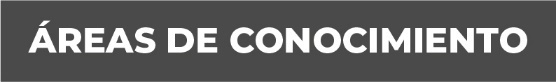 DERECHO PENALDERECHO CONSTITUCIONALDERECHO ADMINISTRATIVOAMPAROESTUDIOS EN MATERIA DE GENERO.   ALERTAS DE GENERO POR VIOLENCIA FEMINICIDA Y AGRAVIO COMPARADOJUSTICIA PARA ADOLESCENTES.